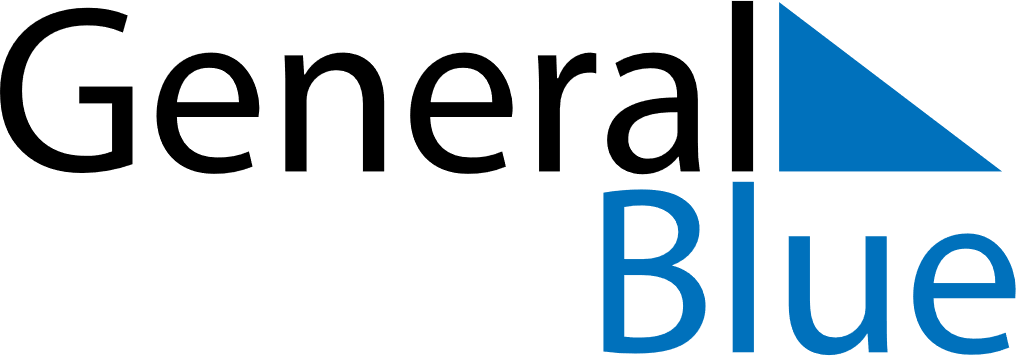 July 2021July 2021July 2021BahrainBahrainSundayMondayTuesdayWednesdayThursdayFridaySaturday123456789101112131415161718192021222324Arafat DayFeast of the Sacrifice (Eid al-Adha)25262728293031